Suelen vivir  entre 12 y15 años.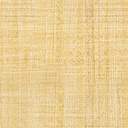 